Formblatt Gestaltung - selbsterarbeitete TanzkompositionSkizzierung des RaumwegsRaumwege: Hinweise zur schriftlichen Ausarbeitung der Gestaltung:Sportabitur 20...						Schule/Fachlehrer/inName der Schülerin: ...........................Prüfungsteil: Gestaltung:  Beispiel: Moderne Tanzformen mit Hip Hop-ElementenMusik:...............Dauer:..............Maximal 2 Seiten mit Angabe der verschiedenen Elemente in chronologischer Reihenfolge, übersichtlich gestaltet. (Formulierung bitte allgemein halten und nicht jeden Schritt aufschreiben)Skizze der Raumwege (falls sinnvoll) hinzufügen; Frontwechsel müssen nicht detailliert angegeben werden.Evtl. „Schwierigkeiten“ hervorheben (unterstreichen).Teil 1   Ausgangsposition: kniend am Boden usw.            Angabe von 2-3 zentralen Bewegungen/Grundformen evtl. mit Hinweis zur DynamikTeil 2   Pas de bourée, 1/1 Drehung einbeinig, beidbeiniger Sprung usw.Angabe von tanzspezifischen Elementen (z.B. Sprüngen, Drehungen, speziellen Hip Hop Elementen wie jumps, kicks, falls, steps etc.),              falls die Schülerin diese Begriffe kennt, sonst eigene Formulierungen finden.Teil 3   Teil 2 gegengleichTeil 4   Einbeinige Drehung, Schrittsprung, akrobatischer Bodenteil             	Schrittkombination mit Armbewegungen in den Stand usw.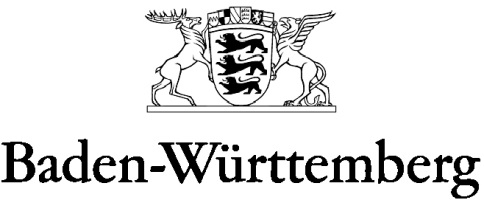 MINISTERIUM FÜR KULTUS, JUGEND UND SPORTMinisterium für Kultus, Jugend und Sport Baden-WürttembergPostfach 10 34 42    70029 StuttgartMinisterium für Kultus, Jugend und Sport Baden-WürttembergPostfach 10 34 42    70029 StuttgartName (Schüler/in): Schule: Fachlehrer/in: Prüfer/in:Musiktitel/Musiklänge:Stilrichtung:Einzel-/Partnerpräsentation:Name (Schüler/in): Schule: Fachlehrer/in: Prüfer/in:Musiktitel/Musiklänge:Stilrichtung:Einzel-/Partnerpräsentation:Inhalte Teil 1Teil 2Teil 3…